STUB AXLESWorksheet: SX1Worksheet: SX1Worksheet: SX1Element: Front stub axleProcess: ManufacturingMATERIALMATERIALTOOLSPROTECTIVE ELEMENTSOPERATIONSFINAL SCORESquare tube 35 x 35 mmSquare tube 35 x 35 mm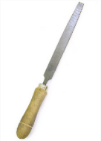 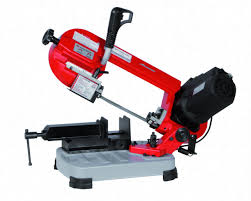 1º. Cut the square tube to 70 mm outer length.2º. Deburring.Piece A X 1 unit.  Piece A X 1 unit.  Piece A X 1 unit.  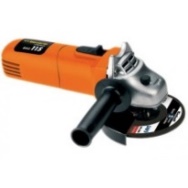 3º. Cut into round one end of the piecePiece B X 2 unit.  MATERIALMATERIALTOOLSPROTECTIVE ELEMENTSOPERATIONSFINAL SCORESquare tube 35 x 35 mmSquare tube 35 x 35 mm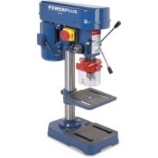 4º. Drill two hole 8 mm diameter.Piece C X 2 unit.  Plate 30 mm.Plate 30 mm.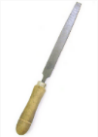 5º. Cut the plate to 134 mm outer length.6º. Deburring.7º. Drill a hole 8 mm diameter. Piece D X 2 unit.  MATERIALMATERIALTOOLSPROTECTIVE ELEMENTSOPERATIONSFINAL SCOREPiece D X 2 unit.         Piece C X 2 unit.  Piece D X 2 unit.         Piece C X 2 unit.  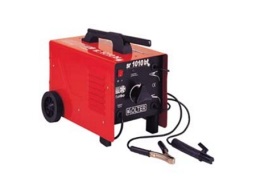 8º. Weld the two pieces.Piece E X 2 unit.  Round bar of 20mm diameterRound bar of 20mm diameter9º. Cut the round bar to 132 mm outer length.10º. Deburring. Piece F X 4 unit.  MATERIALMATERIALTOOLSPROTECTIVE ELEMENTSOPERATIONSFINAL SCOREPiece F X 4 unit.         Piece F X 4 unit.         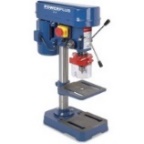 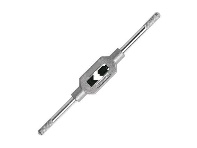 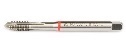 11º. Drill a trough hole 6,75 mm diameter and 20 mm length.12º. Thread manufacture M8 x 20mmPiece G X 4 unit.  Piece G X 4 unit.        Washer 20 mm diameter x 4 unit.Piece G X 4 unit.        Washer 20 mm diameter x 4 unit.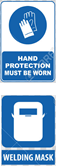 13º. Weld the two pieces. Piece H X 4 unit.  MATERIALMATERIALTOOLSPROTECTIVE ELEMENTSOPERATIONSFINAL SCOREPiece H X 1 unit.                Piece E X 1 unit.  Piece H X 1 unit.                Piece E X 1 unit.  14º. Weld the two pieces.Piece J X 1 unit.  (Right) Piece H X 1 unit.                Piece E X 1 unit.  Piece H X 1 unit.                Piece E X 1 unit.  15º. Weld the two pieces. Piece K X 1 unit.  (Left)